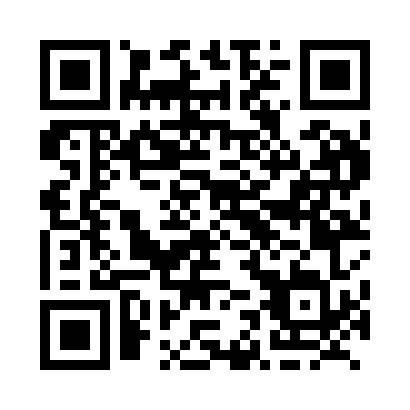 Prayer times for Morven, Ontario, CanadaMon 1 Jul 2024 - Wed 31 Jul 2024High Latitude Method: Angle Based RulePrayer Calculation Method: Islamic Society of North AmericaAsar Calculation Method: HanafiPrayer times provided by https://www.salahtimes.comDateDayFajrSunriseDhuhrAsrMaghribIsha1Mon3:365:281:116:328:5510:462Tue3:375:281:126:328:5510:463Wed3:385:291:126:328:5410:454Thu3:395:301:126:328:5410:455Fri3:405:301:126:328:5410:446Sat3:415:311:126:318:5310:437Sun3:425:321:126:318:5310:428Mon3:435:321:136:318:5210:429Tue3:445:331:136:318:5210:4110Wed3:465:341:136:318:5110:4011Thu3:475:351:136:318:5110:3912Fri3:485:361:136:308:5010:3813Sat3:495:371:136:308:5010:3614Sun3:515:371:136:308:4910:3515Mon3:525:381:136:298:4810:3416Tue3:535:391:146:298:4710:3317Wed3:555:401:146:298:4710:3218Thu3:565:411:146:288:4610:3019Fri3:585:421:146:288:4510:2920Sat3:595:431:146:278:4410:2721Sun4:015:441:146:278:4310:2622Mon4:025:451:146:268:4210:2523Tue4:045:461:146:268:4110:2324Wed4:055:471:146:258:4010:2225Thu4:075:481:146:258:3910:2026Fri4:095:491:146:248:3810:1827Sat4:105:501:146:238:3710:1728Sun4:125:511:146:238:3610:1529Mon4:135:521:146:228:3510:1330Tue4:155:531:146:218:3410:1231Wed4:175:541:146:218:3210:10